Prüfungsprotokoll Online-Prüfungen (Betriebsstufen: Massiv eingeschränkter Betrieb / Notbetrieb) 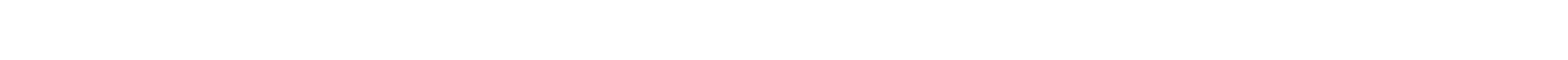 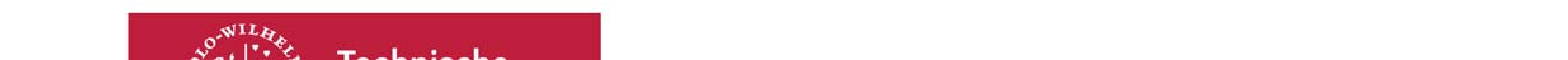 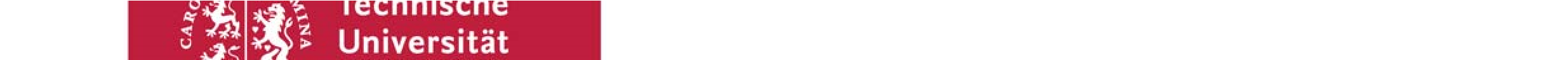 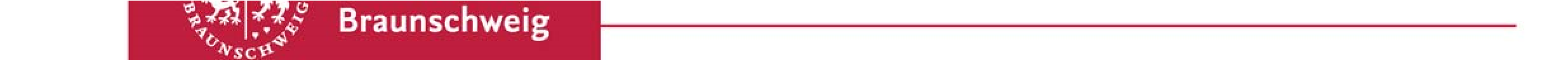 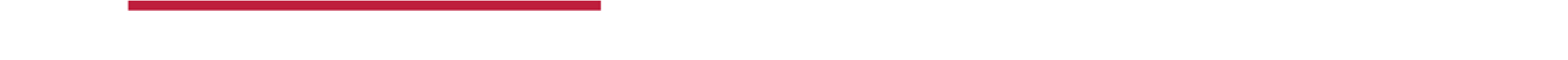 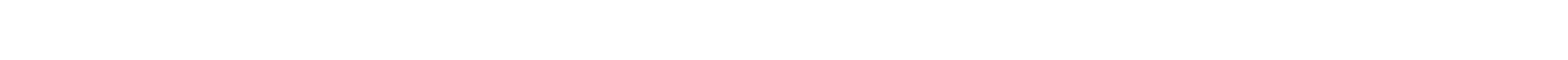 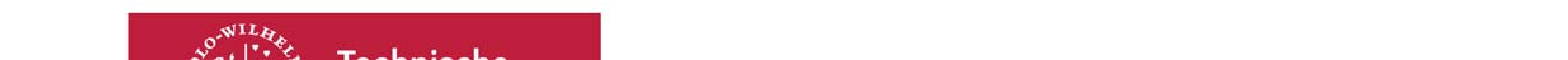 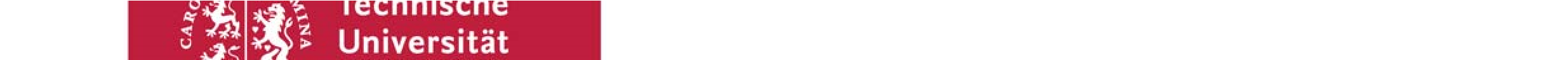 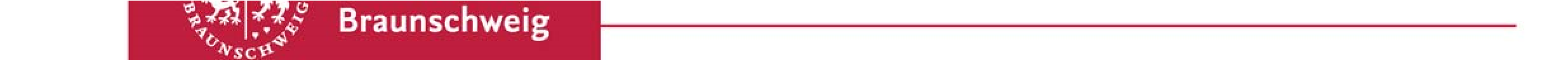 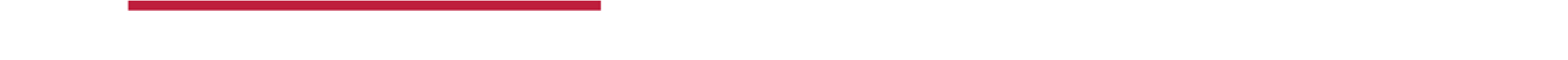 Hinweis für evtl. gewünschte Aufnahmen der Prüfung: Bestätigungen zu Beginn: Es wurde die Identität festgestellt.  JA, persönlich bekannt   JA, durch Ausweisdokumente  NEIN Der Prüfungsausschuss hat der Durchführung der Prüfung(en) per Videokonferenz zugestimmt (APO § 9 Abs. 4)? JA  	 	 	 NEIN Frage an die zu prüfende Person: Fühlen Sie sich körperlich und geistig in der Lage, die Prüfung durchzuführen? JA  	 	 	 NEIN Frage an die zu prüfende Person: Können Sie bestätigen, dass sich keine weiteren Personen im Prüfungsraum befinden und dass Sie keinen Zugriff auf unerlaubte Hilfsmittel haben oder sich diese in Ihrem Sichtfeld befinden? JA  	 	 	 NEIN hier ggf. Bitte um einen kurzen Schwenk der Kamera im Raum Frage an die zu prüfende Person: Haben Sie die Hinweise zur Onlineprüfung, die Ihnen vorab per E-Mail zugegangen sind, zur Kenntnis genommen und sind mit diesen einverstanden? JA  	 	 	 NEIN  Dokumentation von Unterbrechungen Es kam während der Prüfung zu folgenden Unterbrechungen: Bewertung Die Prüfungsprotokolle sind von allen Beteiligten an der entsprechenden Stelle zu unterschreiben und die Dokumente sind vorab als Scan und dann im Original an das zuständige Prüfungsamt zu senden.  Mitschrift der Prüfung / Bemerkungen Name, Vorname Matrikelnummer Studiengang Abschluss Titel der Prüfung Prüfungsversuch (Angabe entfällt bei mündlicher Ergänzungsprüfung) Versuch Versuch1 Versuch Mündliche  Ergänzungsprüfung? Mündliche  Ergänzungsprüfung?  Ja  Nein  Ja  Nein Prüfungsdatum Beginn UhrEnde UhrVerwendetes System   Cisco Webex           BigBlueButton         DFN  Cisco Webex           BigBlueButton         DFN  Cisco Webex           BigBlueButton         DFN  Cisco Webex           BigBlueButton         DFN  Cisco Webex           BigBlueButton         DFN Test durchgeführt?  Ja, Verbindung ist stabil      Ja, Verbindung ist instabil  Ja, Verbindung ist stabil      Ja, Verbindung ist instabil  Ja, Verbindung ist stabil      Ja, Verbindung ist instabil  Ja, Verbindung ist stabil      Ja, Verbindung ist instabil  Ja, Verbindung ist stabil      Ja, Verbindung ist instabil Telefonverbindung?  Ja, mit Telefonnummer:                                        Nein  Ja, mit Telefonnummer:                                        Nein  Ja, mit Telefonnummer:                                        Nein  Ja, mit Telefonnummer:                                        Nein  Ja, mit Telefonnummer:                                        Nein Prüfende und Beisitzer*innen telefonisch (T) oder per Videochat (V) zugeschaltet Prüfende: Beisitzer*innen: Prüfende: Beisitzer*innen: Prüfende: Beisitzer*innen: Prüfende: Beisitzer*innen: Prüfende: Beisitzer*innen: Unterbrechung 1 Beginn UhrEnde UhrUnterbrechung 2 Beginn UhrEnde UhrUnterbrechung 3 Beginn UhrEnde UhrBewertung Erstprüfer*in Ggf. Bewertung Zweitprüfer*in Name Unterschrift/Stempel der Einrichtung Erstprüfer*in Zweitprüfer*in Beisitzer*in Name, Vorname Matrikelnummer Prüfungsdatum 